Research, Innovation and Global Solutions	T: 919.843.5491 UNC Gillings School of Global Public Health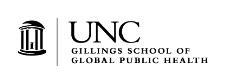 104 Rosenau, CB#7400	Email: globalgateway@unc.eduChapel Hill, NC 27599-7400	www.sph.unc.edu/global-healthGlobal Quality InternshipAdministered by Research, Innovation and Global Solutions at UNC Gillings School of Global Public HealthResearch, Innvoation and Global Solutions (Global Health Solutions) at the UNC Gillings School of Global Public Health is the organizing unit for global health activities at the School. Global Health Solutions coordinates interdisciplinary global health research, teaching and practice across all departments and programs in the School. Our goals include: Increase the School's funding opportunities for global health-oriented teaching, research and practice; Enhance cooperative partnerships with individuals and institutions across UNC, North Carolina, the U.S., and other countries around the world; Increase the emphasis on global health issues in curricula in the School and its departments; Update and maintain information, education, and communication resources about global health activities in the School of Public Health; Provide a visible focal point for global health activities within the School. (http://www.sph.unc.edu/global- health)Global Quality Internship: The goal of this internship is to support one or more of multiple projects focused on assessing and improving quality of care globally. The following are the current projects, but may change:Support of the leadership for the WHO National Quality Policy and Strategy Project (NQPS) which is a five year initiative for guiding and informing the efforts of low and middle income countries in developing national policies and strategy for health care quality. This project is working within the context of health systems strengthening and the pursuit of universal health coverage within constraint of resources. The intern will work directly with Sheila Leatherman, Research Professor in Health Policy and Management, through Ms. Leatherman’s role as part of the leadership team for the WHO-ISQua project for National Quality Policy and Strategies in LMICs.Quality in Extreme Adversity study: focused on understanding the major challenges for improving quality of care for settings of “ extreme adversity” including migrating populations ( refugees and displaced persons), fragile/failed states and complex emergencies. This involves an initial period of data gathering ( lit search and interviews) followed by engagement with experts to develop a framework for identifying what quality measurement and improvement methods can be used in extreme adversity settingsSupport of individual engagement with nations seeking technical assistance for the development and implementation of national quality strategies.BackgroundThe design, development and execution of national quality policy and strategies is a growing priority worldwide as countries strive to systemically improve the performance of health care systems. Wide scale and reliable improvement of health care quality in lower resourced settings remains a nascent field with critical unmet needs for expertise, content and strategic advice. Across the globe, countries are seeking advice and technical assistance to develop quality strategies.ObjectivesTo raise awareness, knowledge, and skills concerning health care quality in LMIC.To provide guidance for development of national health care quality policy and strategic plans.To outline the key processes, and provide tools, for the planning and implementation of national quality strategies.To contribute to knowledge and tools for quality assessment and improvement in settings of “ extreme adversity”Possible work streamsSituational or gap analysis; what is most needed by countries in LMICContributions to the evidence base for what works to improve quality of care in diverse environmentsDevelopment of  tools and resources for national quality policy and strategic plans for;Priority setting  to reduce avoidable mortality and morbidityPolicy formulation and regulationActivities for Improved Service Delivery; safe, effective and patient centered careHealth Information systems ; data recording, quality measurement and reportingQuality assurance and control MechanismsPerformance Monitoring and EvaluationINTERNSHIP APPLICANTS – Please complete the final questions of this application, then sign and date your“Applicant Certification and Acceptance” statement (since you are submitting electronically, type your name onto the signature line).APPLICANT CERTIFICATION AND ACCEPTANCE: I hereby certify that there are no willful misrepresentations, omissions, or falsifications in the statements and answers on this application and accompanying materials. I am aware that Research, Innovation and Global Solutions consideration of this application may include an investigation regarding any and all statements and answers made, and I hereby consent to such investigation. I am aware that should an investigation disclose any misrepresentation, omissions, or falsification, my application will be rejected.Signature: 		Date:   	Rolling ApplicationPlease complete this application, then sign and date your “Applicant Certification and Acceptance” statement. Submit application materials electronically to globalgateway@unc.edu. Attach the following as a supplementInitially; Letter of interest and Resume or CV-After interview 2 Recommendations: 1 from academic advisor/faculty member and 1 from former employer or professional recommendation (can be sent as an email attachment to globalgateway@unc.edu).Current unofficial transcript (can be sent as an email attachment to globalgateway@unc.edu or delivered directly to Global Health Solutions in Rosenau 104).Internship SupportStipend of $2,50015-20 hours a week over 6 months (flexible): exact start date can be negotiatedRolling ApplicationPlease complete this application, then sign and date your “Applicant Certification and Acceptance” statement. Submit application materials electronically to globalgateway@unc.edu. Attach the following as a supplementInitially; Letter of interest and Resume or CV-After interview 2 Recommendations: 1 from academic advisor/faculty member and 1 from former employer or professional recommendation (can be sent as an email attachment to globalgateway@unc.edu).Current unofficial transcript (can be sent as an email attachment to globalgateway@unc.edu or delivered directly to Global Health Solutions in Rosenau 104).Internship SupportStipend of $2,50015-20 hours a week over 6 months (flexible): exact start date can be negotiatedRolling ApplicationPlease complete this application, then sign and date your “Applicant Certification and Acceptance” statement. Submit application materials electronically to globalgateway@unc.edu. Attach the following as a supplementInitially; Letter of interest and Resume or CV-After interview 2 Recommendations: 1 from academic advisor/faculty member and 1 from former employer or professional recommendation (can be sent as an email attachment to globalgateway@unc.edu).Current unofficial transcript (can be sent as an email attachment to globalgateway@unc.edu or delivered directly to Global Health Solutions in Rosenau 104).Internship SupportStipend of $2,50015-20 hours a week over 6 months (flexible): exact start date can be negotiatedRolling ApplicationPlease complete this application, then sign and date your “Applicant Certification and Acceptance” statement. Submit application materials electronically to globalgateway@unc.edu. Attach the following as a supplementInitially; Letter of interest and Resume or CV-After interview 2 Recommendations: 1 from academic advisor/faculty member and 1 from former employer or professional recommendation (can be sent as an email attachment to globalgateway@unc.edu).Current unofficial transcript (can be sent as an email attachment to globalgateway@unc.edu or delivered directly to Global Health Solutions in Rosenau 104).Internship SupportStipend of $2,50015-20 hours a week over 6 months (flexible): exact start date can be negotiatedRolling ApplicationPlease complete this application, then sign and date your “Applicant Certification and Acceptance” statement. Submit application materials electronically to globalgateway@unc.edu. Attach the following as a supplementInitially; Letter of interest and Resume or CV-After interview 2 Recommendations: 1 from academic advisor/faculty member and 1 from former employer or professional recommendation (can be sent as an email attachment to globalgateway@unc.edu).Current unofficial transcript (can be sent as an email attachment to globalgateway@unc.edu or delivered directly to Global Health Solutions in Rosenau 104).Internship SupportStipend of $2,50015-20 hours a week over 6 months (flexible): exact start date can be negotiatedRolling ApplicationPlease complete this application, then sign and date your “Applicant Certification and Acceptance” statement. Submit application materials electronically to globalgateway@unc.edu. Attach the following as a supplementInitially; Letter of interest and Resume or CV-After interview 2 Recommendations: 1 from academic advisor/faculty member and 1 from former employer or professional recommendation (can be sent as an email attachment to globalgateway@unc.edu).Current unofficial transcript (can be sent as an email attachment to globalgateway@unc.edu or delivered directly to Global Health Solutions in Rosenau 104).Internship SupportStipend of $2,50015-20 hours a week over 6 months (flexible): exact start date can be negotiatedRolling ApplicationPlease complete this application, then sign and date your “Applicant Certification and Acceptance” statement. Submit application materials electronically to globalgateway@unc.edu. Attach the following as a supplementInitially; Letter of interest and Resume or CV-After interview 2 Recommendations: 1 from academic advisor/faculty member and 1 from former employer or professional recommendation (can be sent as an email attachment to globalgateway@unc.edu).Current unofficial transcript (can be sent as an email attachment to globalgateway@unc.edu or delivered directly to Global Health Solutions in Rosenau 104).Internship SupportStipend of $2,50015-20 hours a week over 6 months (flexible): exact start date can be negotiatedRolling ApplicationPlease complete this application, then sign and date your “Applicant Certification and Acceptance” statement. Submit application materials electronically to globalgateway@unc.edu. Attach the following as a supplementInitially; Letter of interest and Resume or CV-After interview 2 Recommendations: 1 from academic advisor/faculty member and 1 from former employer or professional recommendation (can be sent as an email attachment to globalgateway@unc.edu).Current unofficial transcript (can be sent as an email attachment to globalgateway@unc.edu or delivered directly to Global Health Solutions in Rosenau 104).Internship SupportStipend of $2,50015-20 hours a week over 6 months (flexible): exact start date can be negotiatedRolling ApplicationPlease complete this application, then sign and date your “Applicant Certification and Acceptance” statement. Submit application materials electronically to globalgateway@unc.edu. Attach the following as a supplementInitially; Letter of interest and Resume or CV-After interview 2 Recommendations: 1 from academic advisor/faculty member and 1 from former employer or professional recommendation (can be sent as an email attachment to globalgateway@unc.edu).Current unofficial transcript (can be sent as an email attachment to globalgateway@unc.edu or delivered directly to Global Health Solutions in Rosenau 104).Internship SupportStipend of $2,50015-20 hours a week over 6 months (flexible): exact start date can be negotiatedRolling ApplicationPlease complete this application, then sign and date your “Applicant Certification and Acceptance” statement. Submit application materials electronically to globalgateway@unc.edu. Attach the following as a supplementInitially; Letter of interest and Resume or CV-After interview 2 Recommendations: 1 from academic advisor/faculty member and 1 from former employer or professional recommendation (can be sent as an email attachment to globalgateway@unc.edu).Current unofficial transcript (can be sent as an email attachment to globalgateway@unc.edu or delivered directly to Global Health Solutions in Rosenau 104).Internship SupportStipend of $2,50015-20 hours a week over 6 months (flexible): exact start date can be negotiatedRolling ApplicationPlease complete this application, then sign and date your “Applicant Certification and Acceptance” statement. Submit application materials electronically to globalgateway@unc.edu. Attach the following as a supplementInitially; Letter of interest and Resume or CV-After interview 2 Recommendations: 1 from academic advisor/faculty member and 1 from former employer or professional recommendation (can be sent as an email attachment to globalgateway@unc.edu).Current unofficial transcript (can be sent as an email attachment to globalgateway@unc.edu or delivered directly to Global Health Solutions in Rosenau 104).Internship SupportStipend of $2,50015-20 hours a week over 6 months (flexible): exact start date can be negotiatedRolling ApplicationPlease complete this application, then sign and date your “Applicant Certification and Acceptance” statement. Submit application materials electronically to globalgateway@unc.edu. Attach the following as a supplementInitially; Letter of interest and Resume or CV-After interview 2 Recommendations: 1 from academic advisor/faculty member and 1 from former employer or professional recommendation (can be sent as an email attachment to globalgateway@unc.edu).Current unofficial transcript (can be sent as an email attachment to globalgateway@unc.edu or delivered directly to Global Health Solutions in Rosenau 104).Internship SupportStipend of $2,50015-20 hours a week over 6 months (flexible): exact start date can be negotiatedRolling ApplicationPlease complete this application, then sign and date your “Applicant Certification and Acceptance” statement. Submit application materials electronically to globalgateway@unc.edu. Attach the following as a supplementInitially; Letter of interest and Resume or CV-After interview 2 Recommendations: 1 from academic advisor/faculty member and 1 from former employer or professional recommendation (can be sent as an email attachment to globalgateway@unc.edu).Current unofficial transcript (can be sent as an email attachment to globalgateway@unc.edu or delivered directly to Global Health Solutions in Rosenau 104).Internship SupportStipend of $2,50015-20 hours a week over 6 months (flexible): exact start date can be negotiatedRolling ApplicationPlease complete this application, then sign and date your “Applicant Certification and Acceptance” statement. Submit application materials electronically to globalgateway@unc.edu. Attach the following as a supplementInitially; Letter of interest and Resume or CV-After interview 2 Recommendations: 1 from academic advisor/faculty member and 1 from former employer or professional recommendation (can be sent as an email attachment to globalgateway@unc.edu).Current unofficial transcript (can be sent as an email attachment to globalgateway@unc.edu or delivered directly to Global Health Solutions in Rosenau 104).Internship SupportStipend of $2,50015-20 hours a week over 6 months (flexible): exact start date can be negotiatedRolling ApplicationPlease complete this application, then sign and date your “Applicant Certification and Acceptance” statement. Submit application materials electronically to globalgateway@unc.edu. Attach the following as a supplementInitially; Letter of interest and Resume or CV-After interview 2 Recommendations: 1 from academic advisor/faculty member and 1 from former employer or professional recommendation (can be sent as an email attachment to globalgateway@unc.edu).Current unofficial transcript (can be sent as an email attachment to globalgateway@unc.edu or delivered directly to Global Health Solutions in Rosenau 104).Internship SupportStipend of $2,50015-20 hours a week over 6 months (flexible): exact start date can be negotiatedRolling ApplicationPlease complete this application, then sign and date your “Applicant Certification and Acceptance” statement. Submit application materials electronically to globalgateway@unc.edu. Attach the following as a supplementInitially; Letter of interest and Resume or CV-After interview 2 Recommendations: 1 from academic advisor/faculty member and 1 from former employer or professional recommendation (can be sent as an email attachment to globalgateway@unc.edu).Current unofficial transcript (can be sent as an email attachment to globalgateway@unc.edu or delivered directly to Global Health Solutions in Rosenau 104).Internship SupportStipend of $2,50015-20 hours a week over 6 months (flexible): exact start date can be negotiatedRolling ApplicationPlease complete this application, then sign and date your “Applicant Certification and Acceptance” statement. Submit application materials electronically to globalgateway@unc.edu. Attach the following as a supplementInitially; Letter of interest and Resume or CV-After interview 2 Recommendations: 1 from academic advisor/faculty member and 1 from former employer or professional recommendation (can be sent as an email attachment to globalgateway@unc.edu).Current unofficial transcript (can be sent as an email attachment to globalgateway@unc.edu or delivered directly to Global Health Solutions in Rosenau 104).Internship SupportStipend of $2,50015-20 hours a week over 6 months (flexible): exact start date can be negotiatedPersonalPersonalPersonalPersonalPersonalPersonalPersonalPersonalPersonalPersonalPersonalPersonalPersonalPersonalPersonalPersonalPersonalLast Name	First	MiddleLast Name	First	MiddleLast Name	First	MiddleLast Name	First	MiddleLast Name	First	MiddleLast Name	First	MiddleLast Name	First	MiddleLast Name	First	MiddleLast Name	First	MiddleLast Name	First	MiddleDaytime/Evening Phone NumberDaytime/Evening Phone NumberDaytime/Evening Phone NumberDaytime/Evening Phone NumberDaytime/Evening Phone NumberDaytime/Evening Phone NumberDaytime/Evening Phone NumberStreet AddressStreet AddressStreet AddressStreet AddressStreet AddressStreet AddressStreet AddressStreet AddressStreet AddressStreet AddressEmail AddressEmail AddressEmail AddressEmail AddressEmail AddressEmail AddressEmail AddressCity, State, Zip CodeCity, State, Zip CodeCity, State, Zip CodeCity, State, Zip CodeCity, State, Zip CodeCity, State, Zip CodeCity, State, Zip CodeCity, State, Zip CodeCity, State, Zip CodeCity, State, Zip CodeCitizenship Status (check one)	U.S.	Permanent Resident	Student Visa; TypeProof of your identity and eligibility will be required.Citizenship Status (check one)	U.S.	Permanent Resident	Student Visa; TypeProof of your identity and eligibility will be required.Citizenship Status (check one)	U.S.	Permanent Resident	Student Visa; TypeProof of your identity and eligibility will be required.Citizenship Status (check one)	U.S.	Permanent Resident	Student Visa; TypeProof of your identity and eligibility will be required.Citizenship Status (check one)	U.S.	Permanent Resident	Student Visa; TypeProof of your identity and eligibility will be required.Citizenship Status (check one)	U.S.	Permanent Resident	Student Visa; TypeProof of your identity and eligibility will be required.Citizenship Status (check one)	U.S.	Permanent Resident	Student Visa; TypeProof of your identity and eligibility will be required.Citizenship Status (check one)	U.S.	Permanent Resident	Student Visa; TypeProof of your identity and eligibility will be required.Citizenship Status (check one)	U.S.	Permanent Resident	Student Visa; TypeProof of your identity and eligibility will be required.Citizenship Status (check one)	U.S.	Permanent Resident	Student Visa; TypeProof of your identity and eligibility will be required.Citizenship Status (check one)	U.S.	Permanent Resident	Student Visa; TypeProof of your identity and eligibility will be required.Citizenship Status (check one)	U.S.	Permanent Resident	Student Visa; TypeProof of your identity and eligibility will be required.Citizenship Status (check one)	U.S.	Permanent Resident	Student Visa; TypeProof of your identity and eligibility will be required.Citizenship Status (check one)	U.S.	Permanent Resident	Student Visa; TypeProof of your identity and eligibility will be required.Citizenship Status (check one)	U.S.	Permanent Resident	Student Visa; TypeProof of your identity and eligibility will be required.Citizenship Status (check one)	U.S.	Permanent Resident	Student Visa; TypeProof of your identity and eligibility will be required.Citizenship Status (check one)	U.S.	Permanent Resident	Student Visa; TypeProof of your identity and eligibility will be required.LANGUAGE PROFICIENCY (Please Mark “X” in boxes that apply)LANGUAGE PROFICIENCY (Please Mark “X” in boxes that apply)LANGUAGE PROFICIENCY (Please Mark “X” in boxes that apply)LANGUAGE PROFICIENCY (Please Mark “X” in boxes that apply)LANGUAGE PROFICIENCY (Please Mark “X” in boxes that apply)LANGUAGE PROFICIENCY (Please Mark “X” in boxes that apply)LANGUAGE PROFICIENCY (Please Mark “X” in boxes that apply)LANGUAGE PROFICIENCY (Please Mark “X” in boxes that apply)LANGUAGE PROFICIENCY (Please Mark “X” in boxes that apply)LANGUAGE PROFICIENCY (Please Mark “X” in boxes that apply)LANGUAGE PROFICIENCY (Please Mark “X” in boxes that apply)LANGUAGE PROFICIENCY (Please Mark “X” in boxes that apply)LANGUAGE PROFICIENCY (Please Mark “X” in boxes that apply)LANGUAGE PROFICIENCY (Please Mark “X” in boxes that apply)LANGUAGE PROFICIENCY (Please Mark “X” in boxes that apply)LANGUAGE PROFICIENCY (Please Mark “X” in boxes that apply)LANGUAGE PROFICIENCY (Please Mark “X” in boxes that apply)LanguageSpeakingSpeakingSpeakingReadingReadingReadingReadingReadingWritingWritingWritingWritingWritingComprehensionComprehensionComprehensionLanguageFairGoodExc.FairFairGoodExc.Exc.FairFairGoodExc.Exc.FairGoodExc.GENERAL EDUCATIONGENERAL EDUCATIONGENERAL EDUCATIONGENERAL EDUCATIONGENERAL EDUCATIONGENERAL EDUCATIONGENERAL EDUCATIONGENERAL EDUCATIONGENERAL EDUCATIONGENERAL EDUCATIONGENERAL EDUCATIONGENERAL EDUCATIONGENERAL EDUCATIONGENERAL EDUCATIONGENERAL EDUCATIONGENERAL EDUCATIONGENERAL EDUCATIONLEVELName and Location of SchoolName and Location of SchoolName and Location of SchoolName and Location of SchoolDegree Program and DepartmentDegree Program and DepartmentDegree Program and DepartmentNo. Years CompletedNo. Years CompletedNo. Years CompletedDid you Graduate?Did you Graduate?Degree/Diploma (Year received/anticipated)Degree/Diploma (Year received/anticipated)Degree/Diploma (Year received/anticipated)Degree/Diploma (Year received/anticipated)High SchoolUndergraduateGraduateGraduateOtherHow do you see this internship fitting in with your career plans?  Please limit your answer to 500 words or less.Summarize your previous research/program experience (domestic and international). Please limit your answer to 500 words or less.Specify what skills you have that apply to the internship. Please limit your answer to 500 words or less.